 ПУБЛИЧНЫЙ ДОКЛАД муниципального образовательного учреждения дополнительного образования  Центра дополнительного образования детей  за 2016 – 2017 учебный год        Публичный доклад муниципального образовательного учреждения дополнительного образования Центра дополнительного образования детей  отражает основные направления развития и деятельности учреждения, результативность и достижения педагогического и ученического коллективов по итогам 2016-2017 учебного года, а также определяет перспективные направления деятельности на новый 2017-2018 учебный год.     Публичный доклад представлен в  сети Интернет на официальном сайте учреждения: http//cdo-brt.edu.yar.ru 1. ОБЩАЯ ХАРАКТЕРИСТИКА УЧРЕЖДЕНИЯНазвание: Муниципальное образовательное учреждение дополнительного образования  Центр дополнительного образования детей ( МОУ ДО ЦДОд)Юридический адрес: 152760 Ярославская область, с.Брейтово ул.Республиканская, д. 54Центр также осуществляет свою деятельность в помещениях, закрепленных за учреждением   по договору безвозмездного пользования на базе: МОУ Брейтовская СОШ,МОУ Прозоровская СОШ,МОУ Покрово- Ситская СОШ,МОУ Гореловская ООШ,МДОУ «Колокольчик»,МДОУ «Улыбка».Тип образовательного учреждения: муниципальное образовательное учреждение  Вид образовательного учреждения: Центр Учредитель : администрация Брейтовского муниципального района в лице Управления образования администрации Брейтовского муниципального района   Контактная информация : телефон/факс 8(48545)  2-18-80E- mail: cdobreitovo@yandex.ruАдрес сайта:http// cdo-brt.edu.yar.ruЛицензия: № 117/16 от 24.02.2016 г. выдана департаментом образования ЯО, срок действия – бессрочно.2. ОСНОВНЫЕ ЦЕЛИ И ЗАДАЧИ РАБОТЫ УЧРЕЖДЕНИЯ           Основной целью работы учреждения является создание благоприятных условий для личностного и физического развития детей, удовлетворения их интересов, развитие познавательной мотивации  и творческих способностей. Выполнение поставленной  цели в 2016 – 2017 учебном году осуществлялась посредством реализации следующих задач:Создание   оптимальных  условий  для удовлетворения каждым ребенком личных образовательных потребностей;Обеспечение качества образовательного процесса и совершенствование программного обеспечения по всем направлениям деятельности;Формирование потребности в здоровом образе жизни;Создание условий для содержательного досуга детей и подростков;Поддержка одаренных детей. Являясь звеном общего культурно-образовательного пространства муниципального района, Центр обеспечивает дополнительное  образование  детей  и  подростков за рамками основного образования, открывает   обучающимся возможности реализовать себя. Учебная деятельность осуществляется в  разновозрастных объединениях по интересам  для детей  в возрасте от 5до 18   на бесплатной основе.3. ОСОБЕННОСТИ ОБРАЗОВАТЕЛЬНОГО ПРОЦЕССАМуниципальное образовательное учреждение  дополнительного образования Центр дополнительного образования детей –  осуществляет образовательную деятельность в соответствии с  Законом «Об образовании», законодательными и нормативными документами в сфере образования РФ,  Уставом учреждения  с учетом запросов детей, потребностей семьи  и общества.3.1. Режим работы учреждения В соответствии с Уставом   Центр организует работу с детьми в течение всего календарного года:Продолжительность учебного года: 36 учебных недель.Учебный год начинается не позднее 15 сентября и заканчивается, как правило, 31 мая. Начало учебных занятий в объединениях  - в 9.00 ч., окончание – в 20.00 ч.Продолжительность занятий: для обучающихся школьного возраста (одно занятие) - 45 минут; для обучающихся дошкольного возраста (одно занятие) – 25-30 минут. Допускается проведение парных занятий для обучающихся школьного возраста  с обязательным перерывом для отдыха и проветривания   учебного помещения не менее чем на 10 минут;Продолжительность занятий в учебные дни, как правило, не более 1,5 часов, в выходные и каникулярные дни – 3часа.Максимально допустимая учебная нагрузка в неделю:для обучающихся дошкольного возраста:  4 часа в неделю по 2 занятия в разные дни по 25-30 минут с 10-ти минутным перерывом;для обучающихся  школьного возраста 1-го года обучения: 4 часа в неделю- 2 занятия по 45 минут с 10-ти минутным перерывом;для обучающихся второго и последующих лет обучения: 6 часов в неделю - 2 занятия по 45 минут с 10-минутным перерывом 3 раза в неделю.3.2. Характеристика контингента обучающихсяОбщая численность обучающихся на 01.09.2016 года  составляет 277 детей. В организации сформированы  23  учебные группы постоянного состава. Обучение ведется на русском языке с использованием очных форм образования.Состав обучающихся по возрасту:     Состав обучающихся по направленностям образовательных программ Центра дополнительного образования:Учебный план учреждения  гарантирует каждому обучающемуся обеспечение равных возможностей в получении дополнительного образования, учебно-тематического планирование ежегодно корректируется, программный материал дифференцируется по сложности и трудности освоения. Тем самым создаются условия для раскрытия творческих, интеллектуальных, духовных, физических способностей ребенка с целью его успешного самоопределения.4.УСЛОВИЯ ОСУЩЕСТВЛЕНИЯ ОБРАЗОВАТЕЛЬНОЙ ДЕЯТЕЛЬНОСТИ4. 1. Нормативно – правовое обеспечение образовательного процесса    Работа Центра строится в соответствии с нормативно- правовыми документами:• Конвенция о правах ребенка;  • Закон Российской Федерации «Об образовании в Российской Федерации № 273-ФЗ»; • Приказ Министерства образования и науки РФ от 29 августа 2013 г. N 1008 «Об утверждении Порядка организации и осуществления образовательной деятельности по дополнительным общеобразовательным программам»; • Постановление Главного государственного санитарного врача Российской Федерации от 4 июля 2014 г. N 41 «Об утверждении СанПиН 2.4.4.3172-14 «Санитарно-эпидемиологические требования к устройству, содержанию и организации режима работы образовательных организаций дополнительного образования детей»; • Приказ Министерства труда и социальной защиты РФ от 8 сентября 2015 г. № 613н «Об утверждении профессионального стандарта «Педагог дополнительного образования детей и взрослых»; • Распоряжение Правительства РФ от 04 сентября 2014 г. № 1726-р «Об утверждении Концепции развития дополнительного образования детей» Распоряжение Правительства РФ от 24 апреля 2015 г. № 729-р «Об утверждении плана мероприятий на 2015–2020 годы по реализации Концепции развития дополнительного образования детей»; • Письмо Министерства образования и науки РФ от 18 ноября 2015г. № 09-3242 «Методические рекомендации по проектированию дополнительных общеразвивающих программ (включая разноуровневые программы)»; • Письмо департамента образования Ярославской области от 24 июля 2015г. №1234/01-10 «Об организации аттестации педагогических работников в целях установления квалификационных категорий»; • образовательная программа и программа развития МОУДО ЦДОд; • Устав учреждения; • муниципальное задание. 4.2. Кадровое обеспечение образовательного процессаВажным условием результативной и качественной образовательной деятельности является грамотная кадровая политика и наличие квалифицированных профессиональных кадров.  В Центре сложился работоспособный коллектив с общими педагогическими убеждениями и индивидуальным стилем работы, для  которого характерна дифференциация педагогического труда, так как в едином образовательном пространстве с обучающимися взаимодействуют педагоги дополнительного образования, педагоги-организаторы, методист,  учебно-вспомогательный персонал. Сведения о педагогических работниках:Особенностью кадрового состава Центра является довольно большой процент совместителей (90%) из числа педагогических работников. Но в тоже время работу в Центре совмещают одни и те же педагоги на протяжении последних 5 лет.В Центре трудится коллектив единомышленников, объединённый общими целями: создать комфортные организационные и психолого-педагогические условия для развития и качественного обучения каждого ребенка. Педагогические работники Центра постоянно стремятся повысить свой профессиональный уровень.  Один педагог прошел обучение  по профессиональной переподготовке  по дополнительным образовательным программ ГОАУ ЯО «Института развития образования», два  педагога получили высшее образование, один аттестован на первую квалификационную категорию.4.3. Программно-методическое обеспечение образовательного процесса     Образовательная деятельность в Центре осуществлялась по  дополнительным общеразвивающим общеобразовательным программам, предполагающим интегрированный подход к обучению и предусматривающих взаимопроникновение различных областей творчества, науки и культуры.Содержание дополнительных образовательных программ направленно  на решение задач воспитания гражданской культуры, духовно-нравственного и интеллектуального развития личности; адаптации личности к жизни в обществе, на выявление и развитие творческих способностей обучающихся, на удовлетворение их запросов и интересов в использовании свободного времени. Все дополнительные общеобразовательные программы являются модифицированными. Наблюдается преобладание дополнительных образовательных программ, рассчитанных на 2- 3-х летний срок реализации (63%). 37% от общего количества программ приходится на дополнительные образовательные программы с одним год обучения. В течение последних трех лет наблюдается тенденция увеличения программ художественно-эстетической направленности (63%). Содержание программ соответствует современным требованиям к дополнительным общеобразовательным программам детей с учетом интересов, образовательных потребностей, запросов детей и их родителей.Программы  художественной  направленности:  Программы ориентированы на развитие  художественных способностей, формирование практических умений и навыков по технике выполнения различных изделий, развивают воображение, фантазию, художественный вкус, изобретательность, творческую активность, служат средством организации свободного времени. Программы туристско-краеведческой направленности:Данные программы ориентированы на приобретение бытовых навыков, на привлечение детей к участию в туристских походах, расширение кругозора, привитие навыков самообслуживания.Программы естественнонаучной  направленности:Программы направлены на расширение интереса ребенка к изучению и охране природы,формирование представлений об экологической обстановке, изменениях  в природной среде, развитие интереса к исследовательской деятельности,привлечение детей к практическому уастию в сохранении и восстановлении природы.Программы  спортивной  направленностиОбразовательные программы спортивной направленности многофункциональны по целевому назначению, способствуют физическому развитию, приобщают к здоровому образу жизни, воспитывают целеустремленность,  создают условия для расширения знаний в области профессиональной деятельности.4.4. Материально-техническое обеспечение образовательного процессаОбщая сумма финансирования составила 3436795 р рублей. Общее количество потребителей, воспользовавшихся услугами Центра за год составляет 1200 человек.За Центром закреплено административное здание, общей площадью  625.6 кв.м, общая балансовая стоимость недвижимого имущества составила 6238012,74уб., земельный участок площадью 4521 кв.м.За 2016-2017 учебный год  в учреждении были проведены дополнительно следующие виды работ:Осуществлена государственная регистрация здания и земельного участка  по ул.Первомайская, д.43.Проведен ремонт в административном здании спортивного зала, частичная замена деревянных окон на пластиковые.Выполнена  огнезащитная обработка деревянных конструкций крыши.Прошли курсы по охране труда – 1 человек, курсы по электробезопасности – 1 человек, курсы по пожарной безопасности – 1 человек,  курсы по программе оказание первой помощи- 3 человека .Проведен медосмотр  персонала и аттестация по санитарному минимуму .Заключены договора со следующими организациями: МУП ЖКХ «Брейтовское» – коммунальные услуги, ОАО Ростелеком – телефон,  интернет, ПАО «ТНС энерго Ярославль»» -на поставку  электроэнергия, ОАО «Яркоммунсервис»-  на поставку теплоэнергии,   - на утилизацию мусора. 4.5. Организация и проведение мероприятий   Одним из важных направлений деятельности Центра является организация  и проведение муниципальных  массовых мероприятий: спортивных соревнований, творческих конкурсов, конференций, школьного и муниципального этапов всероссийской олимпиады школьников. В 2016-2017 учебном  году   Центр дополнительного образования организовал    55 мероприятий различной тематики. Всего  в массовых мероприятиях приняли участие   867 человек.	 Мониторинг организационно-массовой деятельности в работе с учащимися общеобразовательных организаций района свидетельствует о том, что активная  позиция учреждения в организации и проведении муниципальных этапов областных конкурсов обеспечила увеличение количества участников. 4.6. Социальное партнёрство Предоставление качественных образовательных услуг обучающимся Центра возможно при тесном сотрудничестве МОУ ДО ЦДОд с общеобразовательными учреждениями, общественностью  и другими заинтересованными субъектами. 	В течение года Центр осуществлял сотрудничество:со школами; детскими садамимолодежным центром;Управлением  образования;Отделом ГИБДД отделения полиции «Брейтовское»Культурно-досуговым центром  с.БрейтовоМузеем с.Брейтово;Центральной и детской библиотекой.Детской школой искусствЦентрами детей и юношества гг.Ярославль и РыбинскНекоузской ДЮСШРодителями.Основные формы взаимодействия проведение  конкурсов  и выставок детского творчества, спортивных и туристских соревнований Такое взаимодействие позволяет повысить уровень воспитания, обучения и развития подрастающего поколения в рамках создания единого образовательного пространства.4.7. Творческие достижения обучающихсяВсе обучающиеся Центра имеют возможность выразить себя, участвуя в конкурсах, выставках, соревнованиях  различного уровня (муниципальном, региональном, межрегиональном). В 2016-2017 учебном году дети практически из всех объединений смогли поучаствовать в различных конкурсах, где показали высокие результаты. В учебном году учащиеся активно участвовали в конкурсах разного уровня. Доля участников составила 41% обучающихся Центра принял участие в муниципальных и региональных мероприятиях. Наиболее активными были ребята, занимающиеся в секции кудо ( руководитель Смирнов В.Ю.), волейбол руководитель Петров Г.Г.), «Юные судьи туристских соревнований» ( руководитель Смирнов Д.А.)ЗАКЛЮЧЕНИЕ.  Подводя итоги работы учреждения за 2016-2017 учебный год, следует отметить, что деятельность коллектива МОУДО ЦДОд была ориентирована на выполнение образовательной программы , Концепции модернизации российского образования. В ходе реализации образовательного процесса в 2016-2017 учебном году удалось:создать условия для свободного выбора ребенком образовательной области;совершенствовать  материально-техническую базу (приобретены мегафон, цветной принтер, ламинатор, туристское оборудование: веревки, карабины, раскладные стулья, столы  и др.).  В новом 2017-2018 учебном году  педагогический  коллектив  планирует продолжать работу по реализации программы развития МОУДО ЦДОд и  будут решать следующие задачи: • подготовка к лицензированию образовательной деятельности  по адресу с.Брейтово, ул.Первомайская, д.43. • сохранение контингента . • обновление содержания дополнительных общеобразовательных программ,  внедрение программ, направленных на развитие творческой  деятельности.Благодарим за внимание и интерес, проявленный 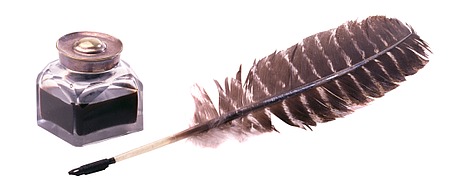  к деятельности нашего Центра. 5-9 лет10-14 лет15-17 лет18 лет и старше120 чел.93чел.28 чел.0  чел.                Направленность дополнительной образовательной программы.Кол-во творческих объединенийКол-во группКоличество обучающихсяХудожественная 610126Физкультурно-спортивная4787Туристско-краеведческая3330Естественнонаучная3334Итого1623277№ п\пПоказатель.Показатель.Показатель.Показатель.Количество человек%1.Педагогических работников.Педагогических работников.Педагогических работников.Педагогических работников.131002.Укомплектованность штата педагогических работников (%)Укомплектованность штата педагогических работников (%)Укомплектованность штата педагогических работников (%)Укомплектованность штата педагогических работников (%)полная1003.Из них внешних совместителей.Из них внешних совместителей.Из них внешних совместителей.Из них внешних совместителей.1184.64.Наличие вакансий (указать должность)Наличие вакансий (указать должность)Наличие вакансий (указать должность)Наличие вакансий (указать должность)нет05.Образовательный уровень педагогических работников.Образовательный уровень педагогических работников.с высшим профессиональным образованиемс высшим профессиональным образованием861.55.Образовательный уровень педагогических работников.Образовательный уровень педагогических работников.со средним профессиональным образованиемсо средним профессиональным образованием538.55.Образовательный уровень педагогических работников.Образовательный уровень педагогических работников.с начальным профессиональным образованиемс начальным профессиональным образованием006. Прошли курсы повышения квалификации в 2016г.Прошли курсы повышения квалификации в 2016г.Прошли курсы повышения квалификации в 2016г.Прошли курсы повышения квалификации в 2016г.753.8 7.Имеют квалификационную категорию по должности «педагог дополнительного образования» или по должности «учитель», соответствующей предметной направленности преподаваемой программы.Имеют квалификационную категорию по должности «педагог дополнительного образования» или по должности «учитель», соответствующей предметной направленности преподаваемой программы.Имеют квалификационную категорию по должности «педагог дополнительного образования» или по должности «учитель», соответствующей предметной направленности преподаваемой программы.Всего753.87.Имеют квалификационную категорию по должности «педагог дополнительного образования» или по должности «учитель», соответствующей предметной направленности преподаваемой программы.Имеют квалификационную категорию по должности «педагог дополнительного образования» или по должности «учитель», соответствующей предметной направленности преподаваемой программы.Имеют квалификационную категорию по должности «педагог дополнительного образования» или по должности «учитель», соответствующей предметной направленности преподаваемой программы.высшую215.37.Имеют квалификационную категорию по должности «педагог дополнительного образования» или по должности «учитель», соответствующей предметной направленности преподаваемой программы.Имеют квалификационную категорию по должности «педагог дополнительного образования» или по должности «учитель», соответствующей предметной направленности преподаваемой программы.Имеют квалификационную категорию по должности «педагог дополнительного образования» или по должности «учитель», соответствующей предметной направленности преподаваемой программы.первую538.58.Состав педагогического персоналаПедагог дополнительного образованияПедагог дополнительного образованияПедагог дополнительного образования1076,98.Состав педагогического персоналаПедагог-организаторПедагог-организаторПедагог-организатор17.78.Состав педагогического персоналаМетодистМетодистМетодист17,79.Имеют Почётные звания и Государственные награды.Имеют Почётные звания и Государственные награды.Имеют Почётные звания и Государственные награды.Имеют Почётные звания и Государственные награды.17.7Название программы1.«Весёлая палитра»2.«Вышивка шелковыми лентами»3.«Роспись изделий из дерева»4.«Нетрадиционное рисование»5.«Лепота»6«Природа России через объектив фотокамеры»Название программы1.«Юные судьи туристических соревнований»2.«Моя родословная»3.«Литературное краеведение»Название программы1.«Исследователи природы»2.«Юный химик»3«Юные экологи краеведы»Название программы1.«Спортивные игры»2.«КУДО»3«Самбо»4«Грэпплинг»5«Волейбол»6«ОФП» Мероприятия Участники Кол-во1Юные флористы  МОУ Брейтовская СОШ42Юннат МОУ Брейтовская СОШ43Наш любимый школьный двор МОУ Брейтовская СОШ, МОУ Прозоровская СОШ44Призывник России МОУ Брейтовская СОШ, МОУ Прозоровская СОШ, МОУ Покрово-Ситская СОШ155Конкурс Сочинений МОУ Брейтовская СОШ, МОУ,   МОУ Покрово-Ситская СОШ206Русская лапта МОУ Брейтовская СОШ, МОУ Прозоровская СОШ, МОУ Покрово-Ситская СОШ, МОУ Гореловская ООШ287Кросс МОУ Брейтовская СОШ, МОУ Прозоровская СОШ, МОУ Покрово-Ситская СОШ, МОУ Гореловская ООШ448Пионербол МОУ Брейтовская СОШ, МОУ Прозоровская СОШ, МОУ Покрово-Ситская СОШ, МОУ Гореловская ООШ289Отечество МОУ Брейтовская СОШ, МОУ Прозоровская СОШ610Призвание -медицинаМОУ Брейтовская СОШ, МОУ Прозоровская СОШ, МОУ Покрово-Ситская СОШ, МОУ Гореловская ООШ, МОУ ДО ЦДОд4711Дорога и мыМОУ Брейтовская СОШ, МОУ Прозоровская СОШ, МОУ Покрово-Ситская СОШ, МОУ Гореловская ООШ, МОУ ДО ЦДОд4412Теннис МОУ Брейтовская СОШ, МОУ Прозоровская СОШ, МОУ Покрово-Ситская СОШ, МОУ Гореловская ООШ2313Открытие юныхМОУ Брейтовская СОШ314Биатлон МОУ Брейтовская СОШ, МОУ Прозоровская СОШ, МОУ Покрово-Ситская СОШ, МОУ Гореловская ООШ1615Лыжные гонкиМОУ Брейтовская СОШ, МОУ Прозоровская СОШ, МОУ Покрово-Ситская СОШ, МОУ Гореловская ООШ2716Живая классикаМОУ Брейтовская СОШ, МОУ Прозоровская СОШ, МОУ Покрово-Ситская СОШ, МОУ Гореловская ООШ917Мини - футболМОУ Брейтовская СОШ, МОУ Прозоровская СОШ, МОУ Покрово-Ситская СОШ, МОУ Гореловская ООШ4818Экологический фестиваль МОУ Брейтовская СОШ, МОУ Покрово-Ситская СОШ.1819Весёлые стартыМОУ Брейтовская СОШ, МОУ Прозоровская СОШ, МОУ Покрово-Ситская СОШ, МОУ Гореловская ООШ2420Олимпиада мл.школьниковМОУ Брейтовская СОШ, МОУ Прозоровская СОШ1321Помни гражданин спасения номер 01  МОУ Брейтовская СОШ, МОУ Прозоровская СОШ, МОУ Покрово-Ситская СОШ, МОУ Гореловская ООШ, МОУ ДО ЦДОд3222Кудо МОУ ДО ЦДОд1223Безопасное колесоМОУ Брейтовская СОШ, МОУ Прозоровская СОШ, МОУ Покрово-Ситская СОШ, МОУ Гореловская ООШ1624Шиповка юныхМОУ Брейтовская СОШ, МОУ Прозоровская СОШ, МОУ Покрово-Ситская СОШ, МОУ Гореловская ООШ, МОУ ДО ЦДОд4425Туристкий слётМОУ Брейтовская СОШ, МОУ Прозоровская СОШ, МОУ Покрово-Ситская СОШ, МОУ Гореловская ООШ, МОУ ДО ЦДОд826Белый цветок (участие)МОУ ДО ЦДОд627Всем на загляденье (участие)МОУ ДО ЦДОд1528Безопасное колесо г. ЯрославльМОУ Брейтовская СОШ429Русская лапта г. ЯрославльМОУ ДО ЦДОд830Призывник России г. ЯрославльМОУ Брейтовская СОШ531Волейбол к «Дню единства» с. БрейтовоМОУ ДО ЦДОд1632Отечество г. ЯрославльМОУ Брейтовская СОШ, МОУ Прозоровская СОШ233Живая классика г. Ярославль МОУ Брейтовская СОШ, МОУ Прозоровская СОШ335Кудо с. БрейтовоМОУ ДО ЦДОд1236Открытие юных  г. ЯрославльМОУ ДО ЦДОд137Подснежник МОУ ДО ЦДОд538Спортивная борьба г. РыбинскМОУ ДО ЦДОд1839Волейбол г. РостовМОУ ДО ЦДОд740Экологический фестиваль г. ЯрославльМОУ Брейтовская СОШ, МОУ Покрово-Ситская СОШ541Юниорский водный конкурс г. Ярославль МОУ Брейтовская СОШ142Кудо г. Ярославль МОУ ДО ЦДОд943Единоборство г. Ярославль МОУ ДО ЦДОд744Волейбол Некоуз МОУ ДО ЦДОд845Сударыня масленица г. РыбинскМОУ ДО ЦДОд146Игрушечные мастера г. РыбинскМОУ ДО ЦДОд647Помни гражданин спасения номер 01 г. ЯрославльМОУ Брейтовская СОШ, МОУ Прозоровская СОШ, МОУ Покрово-Ситская СОШ, МОУ ДО ЦДОд2248Наш любимый школьный двор г. Ярославль МОУ Брейтовская СОШ, МОУ Прозоровская СОШ449Олимпиада муниципальный этап МОУ Брейтовская СОШ, МОУ Прозоровская СОШ, МОУ Покрово-Ситская СОШ, МОУ Гореловская ООШ12550«Животные красной книги России» г.ЯрославльМОУ ДО ЦДОд1051«Святыни России» г. УгличМОУ ДО ЦДОд652Туристический слёт г. БорисоглебМОУ ДО ЦДОд853Самбо г. Ярославль МОУ ДО ЦДОд854Кудо г. МышкинМОУ ДО ЦДОд855Волейбол п. БорокМОУ ДО ЦДОд8